Kutsume Teid esitama kandidaate konkursile „IDA-VIRUMAA AASTA ETTEVÕTTED 2017“!Ida-Viru Ettevõtluskeskus koostöös partneritega: Ida-Viru Maavalitsus, Ida-Virumaa Omavalitsuste Liit, Eesti Kaubandus- Tööstuskoja Jõhvi esindus, Europe Direct`i Jõhvi teabekeskus, Ida-Virumaa Tööstusalade Arendus ja PR Põhjarannik tunnustavad Ida-Virumaa aasta ettevõtteid, et väärtustada ettevõtlust ja ettevõtlikkust Ida-Virumaal.Ettevõtteid tunnustatakse järgmistes kategooriates:Ida-Viru Aasta Äritegu 2017Ida-Viru Aasta Eurorahade Rakendaja 2017Ida-Viru Aasta Väikeettevõte 2017Ida-Viru Aasta Turismiettevõte 2017Ida-Viru Aasta Uustulnuk 2017Ida-Viru Aasta Ettevõtjate Sõber 2017Ida-Viru Aasta Noorte Ettevõtlik Tegu 2017Kõik asutused, ettevõtted, kodanikuühendused ja eraisikud saavad kandidaate esitada 
04.septembrini 2017 Ida-Viru Ettevõtluskeskusesse (e-post: info@ivek.ee). Parimad selgitab välja kokku kutsutud konkursi komisjon. Komisjonil on õigus mõjuval põhjusel jätta auhind välja andmata või vajadusel välja anda täiendavaid eriauhindu.NB! Kui komisjoniliige on ise kandidaat või lähedalt seotud kandidaadiga, siis taandab ta end selle kategooria hindamiselt.Võitjad tehakse teatavaks pidulikul tunnustuslõunasöögil Mäetaguse Mõisas, mis toimub 05.oktoobriks 2017 Täpsem teave www.ivek.ee või tel 33 95620Ootame aktiivset osalemist kandidaatide esitamisel!Pille SöötJuhatuse liigeSA Ida-Viru Ettevõtluskeskus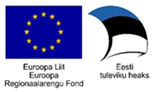 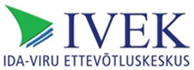 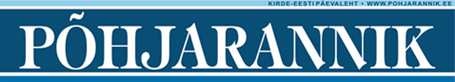 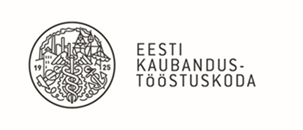 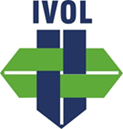 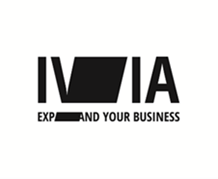 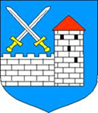 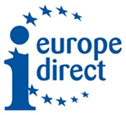 IDA-VIRUMAA AASTA ETTEVÕTTED 2017Ida-Virumaa Aasta Äritegu 2017Minu arvates on Aasta Äritegu 2017 vääriline  …………………………………………………………………………….Põhjendus:Ida-Viru Aasta Eurorahade Rakendaja 2017Minu arvates on Aasta Eurorahade Rakendaja 2017………………………………………………………………...Põhjendus:Ida-Viru Aasta Väikeettevõte 2017Minu arvates on Aasta Väikeettevõte 2017 …………………………………………………………………………………..Põhjendus:Ida-Viru Aasta Turismiettevõte 2017Minu arvates on Aasta Turismiettevõte 2017 …..…………………………………………………………………………..Põhjendus:Ida-Viru Aasta Uustulnuk 2017Minu arvates on Aasta Uustulnuk 2017 ……...………………………………………………………………………………..Põhjendus:Ida-Viru Aasta Ettevõtja Sõber 2017Minu arvates on Aasta Ettevõtja Sõber 2017…...………………………………………………………………………….Põhjendus:Ida-Viru Aasta Noorte Ettevõtlik Tegu 2017Minu arvates on Aasta Noorte Ettevõtlik Tegu 2017 vääriline  ……………………………………………………..Põhjendus:NB! Ankeeti võib kanda ühe või mitu kandidaati. Oluline on lisada oma kontaktandmed, siis saavad korraldajad vajadusel kandidaatide andmeid täpsustada. Saatke ankeet palun Ida-Viru Ettevõtluskeskuse e-posti aadressile: info@ivek.ee, hiljemalt 04. septembril 2017.Esitaja nimi: 
Telefon: 
E-post: 							TÄNAME TEID ANKEEDI TÄITMISE EEST !